Den Norske Kirke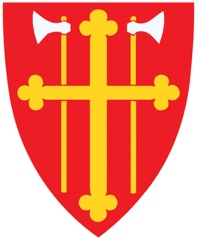 Askim menighetKirkegata 311830 Askim							Askim 16.10.2022PROTOKOLL MØTE I ASKIM MENIGHETSRÅDTid:		Torsdag 13. oktober 2022 kl. 18:00    Sted:		Bøndenes Hus Bønn:		Espen Til stede:	Espen Halvorsen, Eva Witzøe, Odd-Kenneth Sydengen (fra sak 60/2022), Magne Thorbjørnsen (sokneprest), Thor Hals, Marit Fredheim, Lene Vårum, Kåre Sundbrei.Forfall: 	Ann-Christin Wøien, Ida Marie Nielsen, Markus Andre Hågensen.godkjenning av agenda og protokoll fra MR-møte 29.09.2022Agenda og møteprotokoll er utsendt i forkant av møtet Forslag til vedtak:Agenda og møteprotokoll godkjennes.Vedtak:Agenda og møteprotokoll godkjennes.ORIENTERING V/SOKNEPREST/STATUS DRIFTMR-medlemmene har fått tilsendt en skriftlig orientering fra soknepresten i forkant av møtet. Drøfting:I tillegg til det som stod i notatet, fortalte Magne at krøllekveld nettopp var avholdt, og at den var vellykket. I tillegg fortalte han at det vil bli arrangert et solidaritetstog for forfulgte kristne 3. november.Forslag til vedtak:Menighetsrådet tar orienteringen om drift/personal til etterretning.NOMINASJONSPROSESS MENIGHETSRÅDSVALG 2023Saken gjelder:Dette ble det orientert om på forrige MR-møte. Saken har også vært drøftet i AU. Vi må komme opp med en nominasjonskomite på 3 – 4 personer. Her bør det sitte en fra MR og gjerne en av prestene. Utover dette gjerne noen som har kjennskap/nettverk til aktuelle kandidater.Drøfting:Det ble foreslått å forespørre Preben som representant for prestene og Ann-Christin fra MF. Bent Reidar Eriksen har stort nettverk og bør forespørres om å være med, og i tillegg ble Gunnar Aandstad foreslått.Vedtak: Preben og Ann-Christin forespørres om å delta i nominasjonskomiteen. Eva tar kontakt med Bent Reidar og Gunnar og spør om de vil være med i komiteen.PROSESS RUNDT TILSETTING AV NY PROSTSaken gjelder: Vi har mottatt orienteringsbrev fra Borg bispedømme rundt tilsettingsprosessen av ny prost i Østre Borgesyssel prosti. Representanter inn i ansettelsesutvalget i denne saken er Bjørn Solberg fra Eidsberg og Annelis Holmedahl fra Bjørkelangen. I tillegg har alle menighetsrådene anledning til å avgi uttalelse om innstilling. Frist for dette er 25. oktober 2022. Det er lagt opp til et teams-møte 17. oktober kl. 18 – 19 hvor menighetsrådene vil få informasjon fra innstillingsrådet.Drøfting:Det ble opplyst at Eidsberg har en representant i ansettelsesutvalget. Aremark har også en representant.  Alle menighetsrådene (15 stk) har rett til å uttale seg. Det avholdes et informasjonsmøte på Teams mandag 17. oktober. Innkalling vil bli sendt ut. Ansettelsesutvalget vil orientere om intervjuer og kandidater. MR må sende tilbakemelding innen 25. oktober.Vedtak: Askim menighetsråd støtter Magnes kandidatur. Selv om vi ønsker å beholde ham som sokneprest, forstår og støtter vi hans ønske om å bli prost.	            budsjett 2023Det er igjen tid for å tenke budsjett for neste år. Vi har mottatt et orienteringsbrev fra kirkevergen om budsjettprosessen for 2023 i fellesrådet. Vi har vært innom saken i AU og Magne har tatt opp med staben dette med behovet for investeringer. Vi må ha alt klart for oversendelse til Kirkevergen før 20.11.2022. Oversendelsen fra kirkevergen ligger vedlagt.Drøfting:Frist for innlevering av budsjettforslag er 20. november. Vi får kr 32.000 i generelt tilskudd. For prestegården får vi det avtalte tilskuddet på kr 60.000. I tillegg kan vi søke om midler til investeringer. Det ble diskutert om vi skulle skyve på innvendig maling i kirken til fordel for puter til benkene. Når det gjelder lydanlegg, vil dette koste mye mere enn det vi får i tilskudd, så vi må søke stiftelser om det resterende. Gunnlaug ser på utgifter og inntekter på Grøtvedt slik at vi får oversikt over hva vi trenger av penger og kan legge en plan. Leieprisene på Grøtvedt er lave og bør harmoniseres med det som er gjengs for menighetshus.Vedtak:Midler til oppgradering av sidebygget til kapellet etterlyses. Det er behov for maling og restaurering.Menighetens driftsbudsjett behandles på neste møte.ORIENTERING FRA FR V/THOR HALSDet er en økning i budsjettet på 3,1% etter 15 kutt. Eventuell kompensasjon for økte strømutgifter etc. følges opp tett. Barnehagekonkursen i Trøgstad er også aktuell. Der har kommunen gitt garanti, og den må innfris. Menighetene i Eidsberg ønsker å slå seg sammen. Vi kan ikke vente mere penger fremover, bare kutt.Åpne prestestillinger vil bli holdt vakante i en periode. Oscar vil fungere som sokneprest i Spydeberg i tre måneder.Kort sagt er hovedtemaene i FR organisasjon og økonomi.Når det gjelder organiseringssaken, må alle menigheter argumentere for det man ønsker. Basert på dette må man komme fram til en ordning som igjen etter en tid må evalueres. Det skal være et informasjonsmøte i Båstad 24. oktober som alle MR er velkommen til å delta i.Vedtak: Informasjonen tas til orientering.DIVERSE ORIENTERINGS- OG OPPFØLGINGSSAKEROscar og Laurel Lied ønsker å organisere Thanksgiving-middag på Grøtvedt og søker om kr 3.000 til dekning av råvarer. Søknaden innvilges.Representanter for kommunen har gitt uttrykk for at de vil tenke strategisk på Grøtvedt-området. Vi skal ha møte med dem etter verdivurdering/taksering og finne ut hvor smertegrensen går for dem og for oss. Frikirken har ikke skrinlagt ideen om å leie menighetssenteret. Det skal avholdes møte om dette, og det vil antagelig komme en søknad som må behandles av MR.-	Normisjon søker om støtte til jubileet 30. oktober. Vi spør hva de ønsker seg. Espen deltar. Koret som var planlagt, lar seg ikke realisere.-	9. november er det diakoniens dag for frivillige i Ski nye kirke. MR-medlemmene bes melde seg på selv.-	Kirkens SOS søker om et offer. Søknadene settes på liste og behandles samlet.-	Gudstjenesteordning. Magne er på saken. Den er anbefalt av biskopen.-	TV-innsamling 22. oktober til inntekt for Leger uten grenser. Kirken er bedt om å ta tre roder. Vi kan kanskje klare to. Odd-Kenneth og Espen prøver å organisere dette.-	Juletrefesten har ligget nede under koronaen. Skal vi i gang igjen? Espen spør dem som har vært i komiteen før.-	Kirkekroa jubilerer. Espen har lovet at de får 10.000 til disposisjon. MR støtter dette. Kirkekroas Venner bes bidra. Kirkekroa får også et offer i kirken.-	I forbindelse med allehelgen arrangeres det en temasamling om sorg på Grøtvedt i samarbeid med Sorg og omsorg i Østfold. Forfatteren Jostein Ørum deltar. Arrangementet er rettet både mot dem som arbeider med sorgsaker og dem som har mistet noen. Vi bidrar med kr. 5.000 til dekning av utgifter.-	Kulturutvalget planlegger et arrangement i prestegården med Eivind Skeie og Vidar Hansen. Vi støtter dette med kr. 7500.Møtet avsluttet kl. 20.45.Espen HalvorsenLeder av rådet										Marit Fredheim										Sekretær i rådetBehandlingsorganSaksbehandlerMøtedatoSaksnummerMenighetsrådetEH13.10.202256/2022BehandlingsorganSaksbehandlerMøtedatoSaksnummerMenighetsrådetMT13.10.202257/2022BehandlingsorganSaksbehandlerMøtedatoSaksnummerMenighetsrådetEH13.10.202258/2022BehandlingsorganSaksbehandlerMøtedatoSaksnummerMenighetsrådetEH/MT13.10.202259/2022BehandlingsorganSaksbehandlerMøtedatoSaksnummerMenighetsrådetEH13.10.202260/2022BehandlingsorganSaksbehandlerMøtedatoSaksnummerMenighetsrådetTH13.10.202261/2022BehandlingsorganSaksbehandlerMøtedatoSaksnummerMenighetsrådetEH13.10.202262/2022